АО «Таразэнергоцентр» доводит до сведения потребителей информацию об утверждении временного компенсирующего тарифа Руководствуясь приказом РГУ «Департамента комитета по регулированию естественных монополий министерства национальной экономики Республики Казахстан по Жамбылской области»  №50-НҚ от 03.08.2022 года С 01 октября 2022 года по 01 января 2023 года ввести изменение тарифов для расчета с потребителями на тепловую энергию в следующих размерах:для населения - без приборов учета  2 844,30  тенге за 1Гкал без НДС, из них: - на отопление  74,72  тенге за 1 м2  без НДС и 83,69 тенге  за 1 м2 с НДС;  - ГВС –553,39 тенге  с 1 чел без НДС и  619,80 тенге  с 1 чел с НДС;  - ГВС  по ИПУ  в домах без ОДПУ-166,25 тенге за 1 м3 без НДС и 186,20 тенге за 1 м3 с НДС;  - с приборами  учета  1307,01  тенге за 1Гкал без НДС.для бюджетных организаций- без приборов учета  27 223,20  тенге за 1Гкал без НДС;- с приборами учета  17 373,46  за 1Гкал без НДС.для прочих  организаций- без приборов учета  18 616,25 тенге за 1Гкал без НДС;- с приборами учета  9 470,05  тенге за 1Гкал без НДС.для ГКП «Таразтрансэнерго» - 3 568,42 тенге за 1Гкал без НДС.С 01 января 2023 года по 01 октября 2023 года ввести изменение тарифов для расчета с потребителями на тепловую энергию в следующих размерах:для населения - без приборов учета  2 861,39  тенге за 1Гкал без НДС, из них: - на отопление  75,17  тенге за 1 м2  без НДС и 84,19 тенге  за 1 м2 с НДС;  - ГВС –556,72 тенге  с 1 чел без НДС и  623,53 тенге  с 1 чел с НДС;  - ГВС  по ИПУ  в домах без ОДПУ-167,25 тенге за 1 м3 без НДС и 187,32 тенге за 1 м3 с НДС;  - с приборами  учета  1314,86  тенге за 1Гкал без НДС.для бюджетных организаций- без приборов учета  27 386,76  тенге за 1Гкал без НДС;- с приборами учета  17 477,85  за 1Гкал без НДС.для прочих  организаций- без приборов учета  18 728,11 тенге за 1Гкал без НДС;- с приборами учета  9 526,95  тенге за 1Гкал без НДС.для ГКП «Таразтрансэнерго»- 3 568,42 тенге за 1Гкал без НДС.«Таразэнергоорталық» АҚ                  АО «Таразэнергоцентр»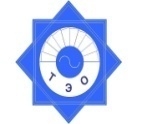 БҰЙРЫҚ 							ПРИКАЗ   _______________________________________________________________                                       08  ақпан 2022 ж		 	                                  	 	№ 39-п  Тараз қаласы,                                                                                               г.Тараз,Сыпатай батыр көшесі, 8а                                                             ул.Сыпатай батыра, 8а«О снижении тарифов на тепловую энергиюс 1 февраля 2022 года»П Р И К А З Ы В А Ю:В связи со снижением цены на товарный газ с 01 февраля 2022 года главному бухгалтеру (Гайшуновой Т.С.), вице-президенту  по реализации тепловой энергии (Тутокиной О.В.)  ввести изменение тарифов  для расчета с потребителями на тепловую  энергию  в следующих размерах:для населения - без приборов учета  2 686,84 тенге за 1Гкал без НДС, из них: - на отопление  70,58  тенге за 1 м2  без НДС и 79,05 тенге  за 1 м2 с НДС;  - ГВС –522,75 тенге  с 1 чел без НДС и  585,48 тенге  с 1 чел с НДС;  - ГВС  по ИПУ  в домах без ОДПУ-157,04 тенге за 1 м3 без НДС и 175,88 тенге за 1 м3 с НДС;  - с приборами  учета  1 234,65  тенге за 1Гкал без НДС.для бюджетных организаций- без приборов учета  25 716,07  тенге за 1Гкал без НДС;- с приборами учета  16 411,63  за 1Гкал без НДС.для прочих  организаций- без приборов учета  17 585,62 тенге за 1Гкал без НДС;- с приборами учета  8 945,78  тенге за 1Гкал без НДС.для ГКП «Таразтрансэнерго» - 3 223,75 тенге за 1Гкал без НДС.2.  С вводом в действие  настоящего приказа теряет силу приказ АО «Таразэнергоцентр» №24-ө от 05.01.2022 г.Вр.и.о. президента АО ТЭЦ                                                       Ж.А.Булекбаев Рассылается: ОК, бухгалтерия, ПЭО,СРТЭЭ.